VrijstellingsaanvraagAcademiejaar      In te dienen op het Faculteitssecretariaat Wetenschappen en Bio-ingenieurswetenschappen, Gebouw F - 4F107b of via studentenadministratie.we@vub.be [subject “Vrijstellingsaanvraag”] De student registreert zelf het vak in de Selfservice Studenten. De vrijstelling wordt                   daarna verwerkt.deadline: 1ste semester 15 oktober / 2de semester 15 februariBij te voegen bewijsstukken/documenten:Creditbewijs, diplomasupplement of officieel puntenbladEen officiële korte beschrijving van voornoemd(e) opleidingsonderde(e)l(en) met de gedoceerde inhoud en het gebruikte cursusmateriaalDe student werd via e-mail op de hoogte gebracht op:      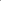 Indien u meent dat deze studievoortgangsbeslissing is aangetast door een schending van het recht, kan u tegen deze beslissing beroep aan tekenen, en dit binnen een vervaltermijn van zeven kalenderdagen.  De vervaltermijn gaat in op de dag na de kennisgeving van de beslissing. Het beroep wordt ingesteld door middel van een ondertekend en gedagtekend verzoekschrift dat per aangetekend schrijven wordt ingediend bij de Voorzitter van de betrokken beroepsinstantie en dit op straffe van onontvankelijkheid van het beroep. Interne beroepsprocedure: artikel 153 OER 2016-2017, zie My.VUB (https://my.vub.ac.be/beroep-aantekenen-tegen-een-studievoortgangsbeslissing).RolnummerNiet ingeschreven Voornaam NaamE-mailadresTelefoonnummerOpleiding aan de VUBVUB-opleidingsonderdeel waarvoor een vrijstelling wordt aangevraagdOp basis van volgend(e) eerder afgelegd(e) opleidingsonderde(e)l(en)Ondergetekende verklaart dat de ingevulde gegevens en bijgevoegde documenten correct en volledig zijn.Ondergetekende verklaart dat de ingevulde gegevens en bijgevoegde documenten correct en volledig zijn.Handtekening studentDatum      Vak voorbehouden voor de titularis: Gelieve het volledig dossier na advies terug te sturen naar het faculteitsecretariaat WE (4F107b) per binnenpost of per mail naar studentenadministratie@we.vub.ac.be Advies van de titularis:  Gunstig  Ongunstig  Aanvullende informatie vereist:< specifieer >Indien ongunstig advies, gelieve te motiveren: De algemene eindtermen van het opleidingsonderdeel werden niet behaald wegens (duid aan):  te beperkte inhoudelijke overeenkomst  te groot verschil in aantal contacturen/studiepunten/doceervorm  onvoldoende wetenschappelijke benadering  het creditbewijs werd te lang geleden (> 5jaar) behaald  andere: < motivatie >Indien ongunstig advies: is een GEDEELTELIJKE vrijstelling mogelijk?  neen |  jaIndien ja, voor welk onderdeel: < gedeeltelijk vrijstelling voor ... >Datum:      Handtekening: Vak voorbehouden voor de Decaan  Vrijstelling toegekend  Vrijstelling geweigerd  Vrijstelling geweigerd, deelvrijstelling toegekend Datum:      Handtekening: 